Сценарий дистанционного урока по традиционной моделиРассмотрим упрощенный шаблон технологической карты урока окружающего мира.Предмет Окружающий мир                                         Класс 2 класс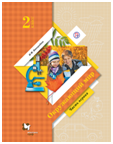 УМК Виноградовой.Издательство Вентана-Граф, Российский учебникЗдесь мы видим, что на этапах актуализации, мотивации, целеполагания используется сервис «Классная работа» на сайте lecta.rosuchebnik.ru. На этапе выбора источников информации для решения основной проблемы урока уместна вариативность, обусловленная психофизическими особенностями каждого ученика: кто-то выберет рассказ учителя, кто-то отключит микрофон и самостоятельно будет изучать тему через электронные, печатные учебники или материалы в «Классной работе», а кто-то успеет и в «ЯКласс» заглянуть за отведенный отрезок времени: такую возможность эти платформы предоставляют. Для мгновенной организации обратной связи, проверки результатов, получения объективной отметки, проведения проверочной работы в конце урока, тестового домашнего задания доступен набор инструментов «ЯКласс». Не забываем и про формирование универсальных учебных действий (УУД). Обратите внимание на вариативное д/з: создание экскурсионного маршрута, посещение виртуального музея Победы, который открылся в рамках проекта «Москва с тобой». Сценарий урока по модели «Перевернутый класс»Основное отличие такого урока заключается в том, что учебная деятельность ученика как бы переворачивается: на занятие он приходит, чтобы применить самостоятельно добытые знания. Но эта модель не исключает учительской поддержки. Она переформатирует его деятельность, переводя педагога из ретранслятора знаний в навигатора, что обеспечивает не только высокий образовательный результат школьников, но и создает реальные условия для формирования УУД. Именно поэтому мы считаем такую модель наиболее эффективной.Подведем итоги
7 советов по организации дистанционного урокаИсточник – сайт ГК «Просвещение» https://prosv.ru/pages/kak-organizovat-distancionnyj-urok-podhody-i-resursy.htmlдата обращения 05.11.2020№Этап урокаСодержание этапаресурсыссылка1МотивацияХотите совершить путешествие по Москве?Сервис «Классная работа»LECTA2АктуализацияЧто вы знаете о Москве?Сервис «Классная работа»LECTA3ЦелеполаганиеОбъясните пословицу: «Кто в Москве не бывал – красоты не видал». Сформулируйте цели и задачи урока.Сервис «Классная работа»LECTA4Поиск путей решения проблемыКакие доказательства и иллюстрации можно привести в подтверждение справедливости пословицы? Составьте план действий. Выберите ресурсы.Сервис «Классная работа»ЭФУ«ЯКласс»LECTALECTA«ЯКласс»5Решение проблемыПознакомьтесь с историей основания Москвы и ее главными достопримечательностями.Составьте высказывание по пословице, используя информацию из выбранных вами источников.Проверьте себя на знание главных достопримечательностей Москвы.Сервис «Классная работа»ЭФУ«ЯКласс»LECTALECTA«ЯКласс»6КоррекцияПроверка результатов, просмотр или прослушивание и корректировка ответов.ZoomЧат, прямой эфир7Самостоятельная работаТестовое задание «Москва – столица России»«ЯКласс»«ЯКласс»8ОцениваниеАнализируют результаты, разбирают ошибки.«ЯКласс»«ЯКласс»9РефлексияКакие достопримечательности вам хочется нарисовать? Что о Москве вы расскажете своим родным?ZoomЧат, прямой эфир10Объяснение домашнего заданияВариативное:- составьте маршрут экскурсии по Москве.- выполните тестовую проверочную работу.- посетите виртуальный музей Победы«ЯКласс»проект #Москвастобой«ЯКласс»№Этап урокаСодержание этапаресурсыссылка1Самостоятельное изучение нового материала.Задание:Познакомьтесь с историей основания Москвы, с ее главными достопримечательностями.Выполните задания для самоконтроля.Классная работаЭФУ«ЯКласс»LECTALECTA«ЯКласс»2Отработка изученного материала в режиме видеоконференции.1.Проверка домашнего задания.2. Разбор сложных заданий.3. Тренировочный тест «Москва – столица России»4. Проверка и оценка результатов.5.Итоговый контроль.6.Рефлексия.«ЯКласс»
Zoom«ЯКласс» «ЯКласс»«ЯКласс»
ЭФУ«ЯКласс»чат«ЯКласс»«ЯКласс»«ЯКласс»LECTA3КонсультированиеИндивидуальное консультирование в чатеZoomчатУсловиеРешениеТщательная подготовка к уроку.Выбор интересных и качественных материалов.Соблюдение структуры урока.Мотивация, актуализация, целеполагание, подведение итогов, рефлексияОптимальный выбор обучающих платформ и сервисов для организации дистанционного обучения.LECTA, «ЯКласс» + ZOOMОптимальный выбор модели урокаПеревернутый классЗнание особенностей протекания познавательных процессов в дистанционном режиме.Смена видов деятельности, активный отдых на переменах, соблюдение норм СанПин.Инициирование обратной связичат